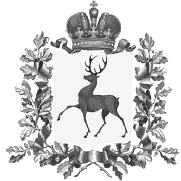 Администрация городского округа Навашинский Нижегородской областиПОСТАНОВЛЕНИЕ29.12.2023									                              № 1137О внесении изменений в муниципальную программу«Профилактика безнадзорности и правонарушений несовершеннолетних в городском округе Навашинский на 2023-2028 годы» утвержденную постановлением администрациигородского округа Навашинский от 15.11.2022 №1169В соответствии постановлением администрации городского округа Навашинский Нижегородской области от 13.09.2016 №718 (в редакции постановлений администрации городского округа Навашинский от 27.09.2018 №717, от 01.10.2018 №725, от 27.03.2019 №290, от 30.07.2019 №697, от 13.01.2021 №3, от 13.07.2021 №669) «Об утверждении Порядка принятия решений о разработке, формирования, реализации и оценки эффективности муниципальных программ городского округа Навашинский Нижегородской области и методических рекомендаций по разработке и реализации муниципальных программ городского округа Навашинский Нижегородской области», Администрация городского округа Навашинский п о с т а н о в л я е т :1. Внести изменения в муниципальную программу «Профилактика безнадзорности и правонарушений несовершеннолетних в городском округе Навашинский на 2023-2028 годы» утвержденную постановлением администрации городского округа Навашинский от 15.11.2022 №1169, согласно приложению к настоящему приложению.2. Организационному отделу администрации городского округа Навашинский разместить настоящее постановление на официальном сайте органов местного самоуправления городского округа Навашинский в информационно-телекоммуникационной сети «Интернет» и обеспечить опубликование в официальном вестнике – приложении к газете «Приокская правда». 3. Контроль за исполнением настоящего постановления возложить на заместителя главы администрации Е.В.Колпакову.Глава местного самоуправления                                                                  Т.А.БерсеневаПРИЛОЖЕНИЕк постановлению администрации городского округа Навашинский Нижегородской областиот 29.12.2023 № 11371. В разделе 1 «Паспорт программы» в таблице:подраздел «Объемы финансирования Программы за счет всех источников» изложить в следующей редакции:«».2. П.11 таблицы 1. «Перечень основных мероприятий муниципальной программы» подраздела 2.4. «Перечень основных мероприятий Программы» раздела 2 «Текстовая часть Программы» изложить в новой редакции: «».3. Таблицу 4. «Ресурсное обеспечение реализации муниципальной программы за счет средств бюджета городского округа Навашинский» подраздела 2.8. «Обоснование объема финансовых ресурсов» раздела 2 «Текстовая часть Программы» изложить в новой редакции:«».4. Таблицу 5. «Прогнозная оценка расходов на реализацию муниципальной программы за счет всех источников финансирования» подраздела 2.8. «Обоснование объема финансовых ресурсов» раздела 2 «Текстовая часть Программы» изложить в новой редакции:«».Объемы финансирования Программы за счет всех источников (в разбивке по подпрограммам)Общий объем финансирования Программы составит 2990,35241 тыс. руб.Общий объем финансирования Программы составит 2990,35241 тыс. руб.Общий объем финансирования Программы составит 2990,35241 тыс. руб.Общий объем финансирования Программы составит 2990,35241 тыс. руб.Общий объем финансирования Программы составит 2990,35241 тыс. руб.Общий объем финансирования Программы составит 2990,35241 тыс. руб.Общий объем финансирования Программы составит 2990,35241 тыс. руб.Общий объем финансирования Программы составит 2990,35241 тыс. руб.Общий объем финансирования Программы составит 2990,35241 тыс. руб.Объемы финансирования Программы за счет всех источников (в разбивке по подпрограммам)Наименование программыИсточники финансированияРасходы (тыс. руб.) по годамРасходы (тыс. руб.) по годамРасходы (тыс. руб.) по годамРасходы (тыс. руб.) по годамРасходы (тыс. руб.) по годамРасходы (тыс. руб.) по годамВсегоОбъемы финансирования Программы за счет всех источников (в разбивке по подпрограммам)Наименование программыИсточники финансирования2023год2024 год2025 год2026 год2027 год2028 годВсегоОбъемы финансирования Программы за счет всех источников (в разбивке по подпрограммам)Муниципальная программа «Профилактика безнадзорности и правонарушений несовершеннолетних в городском округе Навашинский на 2023-2028 годы»Всего498,35241498,40000498,40000498,40000498,40000498,400002990,35241Объемы финансирования Программы за счет всех источников (в разбивке по подпрограммам)Муниципальная программа «Профилактика безнадзорности и правонарушений несовершеннолетних в городском округе Навашинский на 2023-2028 годы»Бюджет городского округа Навашинский498,35241498,40000498,40000498,40000498,40000498,400002990,35241Объемы финансирования Программы за счет всех источников (в разбивке по подпрограммам)Муниципальная программа «Профилактика безнадзорности и правонарушений несовершеннолетних в городском округе Навашинский на 2023-2028 годы»Областной бюджет––––––Объемы финансирования Программы за счет всех источников (в разбивке по подпрограммам)Муниципальная программа «Профилактика безнадзорности и правонарушений несовершеннолетних в городском округе Навашинский на 2023-2028 годы»Федеральный бюджет––––––Объемы финансирования Программы за счет всех источников (в разбивке по подпрограммам)Муниципальная программа «Профилактика безнадзорности и правонарушений несовершеннолетних в городском округе Навашинский на 2023-2028 годы»Прочие источники––––––№п/пНаименование мероприятияКатегория расходов (капвложения, НИОКР и прочие расходы)Сроки выполненияИсполнители мероприятияОбъем финансирования за счет средств бюджета городского округа Навашинский, тыс.руб.Объем финансирования за счет средств бюджета городского округа Навашинский, тыс.руб.Объем финансирования за счет средств бюджета городского округа Навашинский, тыс.руб.Объем финансирования за счет средств бюджета городского округа Навашинский, тыс.руб.Объем финансирования за счет средств бюджета городского округа Навашинский, тыс.руб.Объем финансирования за счет средств бюджета городского округа Навашинский, тыс.руб.Объем финансирования за счет средств бюджета городского округа Навашинский, тыс.руб.№п/пНаименование мероприятияКатегория расходов (капвложения, НИОКР и прочие расходы)Сроки выполненияИсполнители мероприятия202320242025202620272028всегоМуниципальная программа «Профилактика безнадзорности и правонарушений несовершеннолетних в городском округе Навашинский на 2023-2028 годы»Муниципальная программа «Профилактика безнадзорности и правонарушений несовершеннолетних в городском округе Навашинский на 2023-2028 годы»Муниципальная программа «Профилактика безнадзорности и правонарушений несовершеннолетних в городском округе Навашинский на 2023-2028 годы»Муниципальная программа «Профилактика безнадзорности и правонарушений несовершеннолетних в городском округе Навашинский на 2023-2028 годы»Муниципальная программа «Профилактика безнадзорности и правонарушений несовершеннолетних в городском округе Навашинский на 2023-2028 годы»498,35241498,40000498,40000498,40000498,40000498,400002990,3524111.Основное мероприятие 11. Организация мероприятий для молодежи, обучающейся в муниципальных образовательных организациях, в период каникул прочие расходы2023-2028Управление образования498,35241498,40000498,40000498,40000498,40000498,400002990,35241СтатусГлавный распорядитель средств бюджета городского округа НавашинскийКоординатор, соисполнителиРасходы (тыс. руб.) по годамРасходы (тыс. руб.) по годамРасходы (тыс. руб.) по годамРасходы (тыс. руб.) по годамРасходы (тыс. руб.) по годамРасходы (тыс. руб.) по годамВсегоСтатусГлавный распорядитель средств бюджета городского округа НавашинскийКоординатор, соисполнители2023 год2024 год2025 год2026 год2027 год2028 годВсегоМуниципальная программа «Профилактика безнадзорности и правонарушений несовершеннолетних в городском округе Навашинский на 2023-2028 годы»Управление образованияУправление образования498,35241498,40000498,40000498,40000498,40000498,400002990,35241СтатусГлавный распорядитель средств бюджета городского округа НавашинскийИсточники финансированияОценка расходов (тыс. руб.) по годамОценка расходов (тыс. руб.) по годамОценка расходов (тыс. руб.) по годамОценка расходов (тыс. руб.) по годамОценка расходов (тыс. руб.) по годамОценка расходов (тыс. руб.) по годамВсегоСтатусГлавный распорядитель средств бюджета городского округа НавашинскийИсточники финансирования2023 год2024 год2025 год2026 год2027 год2028 годВсего12345678910Муниципальная программа «Профилактика безнадзорности и правонарушений несовершеннолетних в городском округе Навашинский на 2023-2028 годы»Управление образованиявсего498,35241498,40000498,40000498,40000498,40000498,400002990,35241Муниципальная программа «Профилактика безнадзорности и правонарушений несовершеннолетних в городском округе Навашинский на 2023-2028 годы»Управление образованиябюджет городского округа Навашинский498,35241498,40000498,40000498,40000498,40000498,400002990,35241Муниципальная программа «Профилактика безнадзорности и правонарушений несовершеннолетних в городском округе Навашинский на 2023-2028 годы»Управление образованияобластной бюджет–––––––Муниципальная программа «Профилактика безнадзорности и правонарушений несовершеннолетних в городском округе Навашинский на 2023-2028 годы»Управление образованияфедеральный бюджет–––––––Муниципальная программа «Профилактика безнадзорности и правонарушений несовершеннолетних в городском округе Навашинский на 2023-2028 годы»Управление образованияпрочие источники–––––––